EXTENDED EVENTS:•	ART CLUB Food Drive| April 1st – 29th| Jenkins Hall Art Department Lobby•	Glass Case Gallery Exhibition | April 8th – May 2nd | Joshua Goode | Glass Case Gallery•	The artistic legacy of buck schiwetz – tyler museum of art20th annual high school art exhibition – tyler museum of artThe Beauty of Art and Medicine VII exhibition | On View Through April | RNHS Bldg., Faulconer FloorAPRIL 2024APRIL 2024APRIL 2024APRIL 2024APRIL 2024APRIL 2024APRIL 2024APRIL 2024SUNMON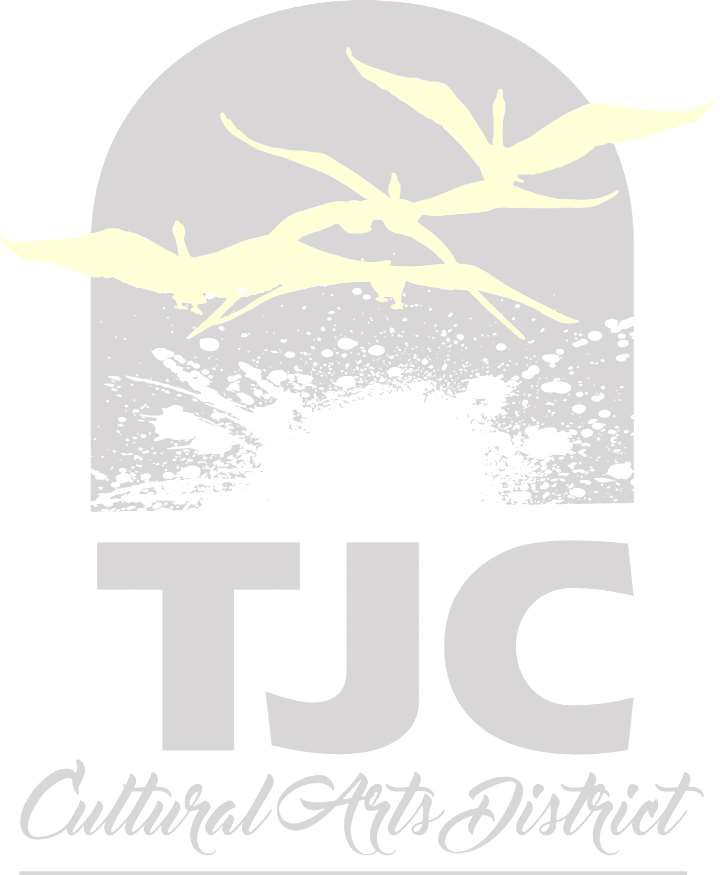 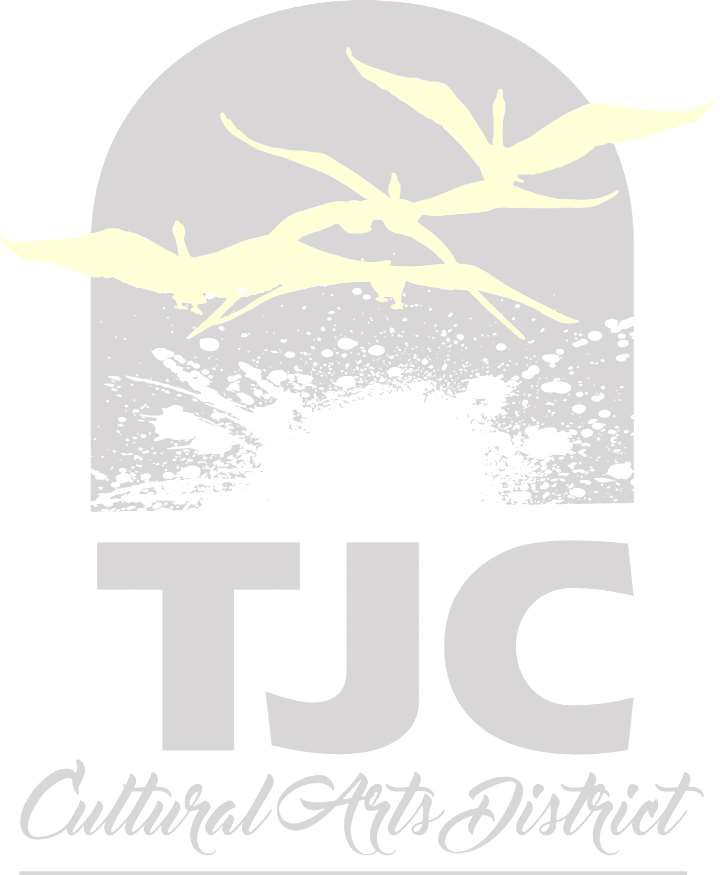 TUESTUESWEDSTHURSFRISATArt Club Silent1Auction|Jenkins Hall| Glass Case Gallery“you are magic” interactive art event – 10am-2pm – Jenkins bell tower courtyardTrombone studio recital – 7pm – RPPAC Wise AuditoriumArt Club Silent2	Auction|Jenkins Hall| Glass Case GalleryGuest Artist Masterclass – julianne casey, voice – 3pm - RPPACRecital HallGuest artist recital – julianne casey,, voice – 7:30pm – RPPAC Wise AuditoriumArt Club Silent2	Auction|Jenkins Hall| Glass Case GalleryGuest Artist Masterclass – julianne casey, voice – 3pm - RPPACRecital HallGuest artist recital – julianne casey,, voice – 7:30pm – RPPAC Wise AuditoriumArt Club Silent3	Auction|Jenkins Hall| Glass Case GalleryArt Club Silent4	Auction|Jenkins Hall| Glass Case Gallery Closes at 2:00PMPowerful Voices Speaker Series: Hakeem Oluseyi – 7pm - cesseWoodwind studio recital – 7pm – Ornelas center bandhall5	euphonium & tuba studio RECITAL- NOON ORNELAS CENTER BAND HALL_______________________Play-reading series3 pm Jean browne theatreETSO: Totality of6the Sun Concert| 4 & 7:30PM | Wise Auditorium__________________________Play reading series7PM Jean Browne Theatre78   solar eclipse & spring fling – 11am-3pm – intramural field9Historical fencing demo – 3pm – apache rooms10 Wordcraft: read your work! – 3-4pm – J110911 Sherlock jr (buster Keaton film-1924) – 4pm – J110912  lunch on the lawn event-block party – 11am-2pm – outside – (Ornelas center bandhall in case of inclement weather)1378   solar eclipse & spring fling – 11am-3pm – intramural field10 Wordcraft: read your work! – 3-4pm – J110911 Sherlock jr (buster Keaton film-1924) – 4pm – J110912  lunch on the lawn event-block party – 11am-2pm – outside – (Ornelas center bandhall in case of inclement weather)131415 string & boren voice studio recital – 6pm – RPPAC Recital hall16  international day – 9am-2pm – apache roomsHonors music recital – 7pm – Ornelas center bandhall16  international day – 9am-2pm – apache roomsHonors music recital – 7pm – Ornelas center bandhall17 mass comm guest speaker jerry morales – 12 pm – Vaughn library quest classroom__________________art guest artist & workshop – Joshua goode – 12-3pm – j188 & other locations18 art guest artist & workshop – Joshua goode – 12-3pm – j188 & other locations__________________Bell tower launch party – 2-4pm – tyler museum of art___________________History guest lecture Dr. Brian Rouleau.  "Comic Book Panels and the 38th Parallel: The Korean War in American Popular Culture”- – 4pm – J1109Trent voice studio 19 Recital | 11am |Ornelas Center Band HallPercussion studio recital – noon – Ornelas center bandhall___________________Dance: Peter Pan | 7PM | RPPAC-Wise AuditoriumDance: Peter Pan |202 & 7PM | RPPAC-WiseAuditoriumDance: Peter Pan21| 2 & 5 PM | RPPAC-WiseAuditoriumJazz Ensembles22Spring Concert | 7:30PM| RPPAC-Wise Auditorium23   speech and debate team showcase – 5:30pm – RPPAC recital hall________________Azerbaijani musical lecture/concert – 3pm – apache rooms 1&223   speech and debate team showcase – 5:30pm – RPPAC recital hall________________Azerbaijani musical lecture/concert – 3pm – apache rooms 1&2Thunderdome Art24Competition | 12 –3PM | Jenkins Bell Tower Courtyard_____________________Theatre Production: Summer and Smoke | 7:30PM | Jean browne theatre25   good lord bird, episode 1 (film-2020) – 4pm – J1109________________Theatre Production:Summer and Smoke | 7:30PM | Jean browne theatreFrench horn studio26Recital | Noon |Ornelas Center Band Hall_____________________Theatre Production: Summer and Smoke | 7:30PM | Jean browne theatreConcert Choir & Chamber27Singers masterworks Concert |7:30PM | RPPAC-Wise AuditoriumTheatre Production: Summer and Smoke | 2:30 & 7:30PM | Jean browne theatreMusic28Spring music GraduationRecital | 3PM | RPPAC-Wise AuditoriumPercussion29EnsemblesSpring Concert | 7:30Pm | RPPAC-Wise Auditorium30 journalism photography showcase and art sale – 11am-2pm – Jenkins bell tower courtyard  Symphonic BandSpring Concert |7:30PM | rppac-Wise AuditoriumMusical Theatre Showcase | 7:30PM | Jean browne theatre30 journalism photography showcase and art sale – 11am-2pm – Jenkins bell tower courtyard  Symphonic BandSpring Concert |7:30PM | rppac-Wise AuditoriumMusical Theatre Showcase | 7:30PM | Jean browne theatre